ДО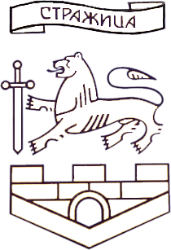 КМЕТА НАОБЩИНА СТРАЖИЦАЗАЯВЛЕНИЕза заверка на документи по гражданско състояние за чужбина(Уникален идентификатор на административната услуга - 2110)От ............................................................................................................................................... ,(посочете трите имена на физическото лице)ЕГН ..............................., постоянен/настоящ адрес: гр./с. .....................................................,община................., област ..................., ул. (ж.к.) ....................................................................,тел.: ..............................................., електронна поща ...............................................................Заявявам желанието си да ми бъдат заверени следните документи по гражданско състояние за чужбина:.......................................................................................................................................................(посочва се видът на документа: удостоверение за раждане - дубликат, препис-извлечение от акт за смърт, и др.)Документите са ми необходими за: ..........................................................................................(посочва се държавата)Прилагам документ за платена такса, освен ако плащането е извършено по електронен път. Плащането е извършено по електронен път 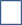 (отбележете със знак Х, когато плащането е извършено по електронен път).Желая издаденият индивидуален административен акт да бъде получен: Лично от звеното за административно обслужване. Чрез лицензиран пощенски оператор на адрес: .................................................................................................................................................................................................................,като декларирам, че пощенските разходи са за моя сметка, платими при получаването на акта за вътрешни пощенски пратки, и съм съгласен документите да бъдат пренасяни от оператора за служебни цели. Индивидуалният административен акт да бъде изпратен:• като вътрешна препоръчана пощенска пратка;• като вътрешна куриерска пратка;• като международна препоръчана пощенска пратка. По електронен път на електронна поща.....................................................Дата: .......................                                                                      Заявител: .............................                                                                                                                             (подпис)